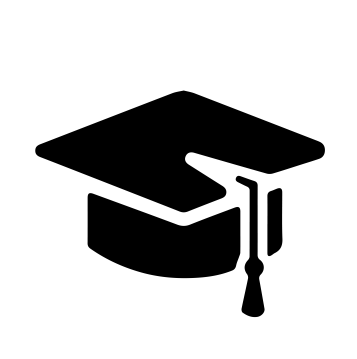 Всероссийский информационно – образовательный портал «Магистр»Веб – адрес сайта: https://magistr-r.ru/СМИ Серия ЭЛ № ФС 77 – 75609(РОСКОМНАДЗОР, г. Москва)МОП СФО Сетевое издание «Магистр»ИНН 4205277233 ОГРН 1134205025349Председатель оргкомитета: Ирина Фёдоровна К.ТЛФ. 8-923-606-29-50Е -mail: metodmagistr@mail.ruГлавный редактор: Александр Сергеевич В.Е-mail: magistr-centr@magistr-r.ruПриказ №011 от 15.03.2022г.О назначении участников конкурса «В мире животных»Уважаемые участники, если по каким – либо причинам вы не получили электронные свидетельства в установленный срок (4 дня с момента регистрации), просьба обратиться для выяснения обстоятельств по электронной почте: metodmagistr@mail.ru№Учреждение, адресУчастникРезультат1МКДОУ №222, г. КировСлаутина Светлана Николаевна, Прокашева Виктория КонстантиновнаI степень (победитель)2МКДОУ №222, г. КировСлаутина Светлана Николаевна, Машковцева Татьяна ДмитриевнаI степень (победитель)3МКДОУ №222, г. КировСлаутина Светлана Николаевна, Бушкова Дарья ДмитриевнаI степень (победитель)4МКДОУ №222, г. КировСлаутина Светлана Николаевна, Брусланова Таисия ИгоревнаI степень (победитель)5МКДОУ №222, г. КировСлаутина Светлана Николаевна, Платунова Екатерина ИвановнаI степень (победитель)